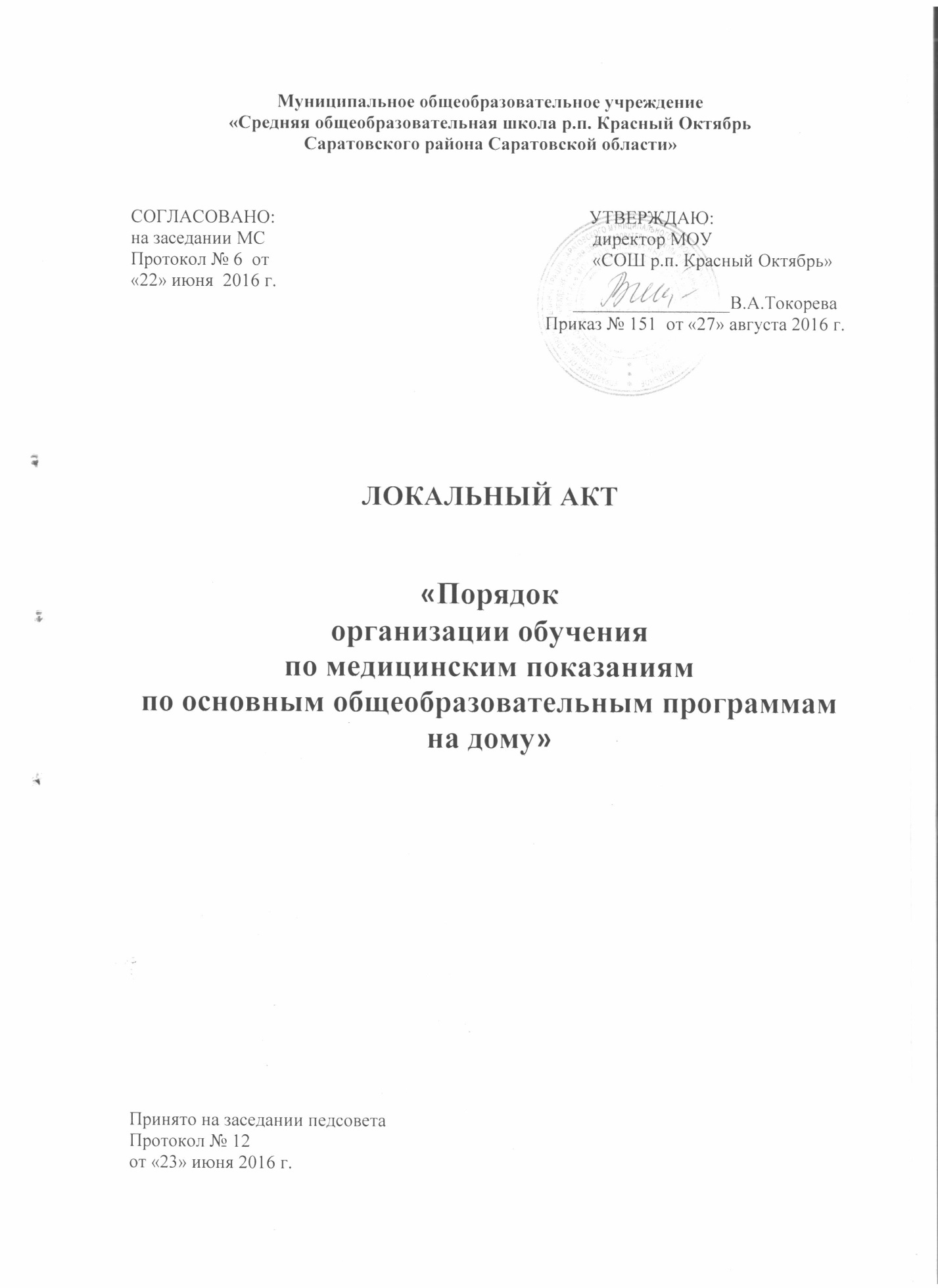 1.Общие положения.1.1. Действие настоящего Порядка распространяется на муниципальное общеобразовательное учреждение «Средняя общеобразовательная школа р.п. Красный Октябрь Саратовского района Саратовской области», реализующее основные общеобразовательные программы начального общего, основного общего и среднего общего образования (далее - образовательная организация).1.2. Для обучающихся, нуждающихся в длительном лечении, детей-инвалидов, которые по состоянию здоровья не могут посещать образовательную организацию, а также детей с ограниченными возможностями здоровья, страдающих заболеваниями, перечень которых утверждается уполномоченным Правительством Российской Федерации федеральным органом исполнительной власти (далее - обучающиеся на дому), может быть организовано обучение на дому.1.3. Основанием для организации обучения на дому являются заключение медицинской организации и заявление родителей (приложение1)
В исключительных случаях по заявлению родителей (законных представителей) обучающегося на дому обучение по основным общеобразовательным программам на основании медицинского заключения может быть организовано в учебных помещениях образовательной организации.1.4. Зачисление обучающегося на дому в образовательную организацию при переводе по новому месту жительства осуществляется в общем порядке, установленном действующим законодательством для приема граждан в образовательные организации.1.5. Между образовательной организацией и родителями (законными представителями) обучающегося на дому заключается договор об оказании образовательных услуг в форме обучения на дому (приложение2)
2. Организация обучения на дому.2.1. Для обучающихся на дому более одной четверти рекомендовано с учетом интересов всех участников образовательного процесса организация обучения на дому при зачислении в образовательную организацию, ближайшую к месту жительства.2.2. Для организации обучения на дому родителями (законными представителями) обучающегося на дому представляются в образовательную организацию заявление и заключение медицинской организации.2.3. Руководителем образовательной организации в течение 5 рабочих дней со дня подачи заявления издается распорядительный акт об организации обучения на дому для каждого обучающегося на дому по форме согласно (приложение 3).2.4. Организация обучения на дому регламентируется образовательной программой, включающей индивидуальный учебный план обучающегося на дому, рабочие программы по общеобразовательным предметам, годовым календарным графиком и расписанием занятий.2.5. Индивидуальный учебный план обучающегося на дому составляется заместителем руководителя по учебно-воспитательной работе образовательной организации на основе учебного плана образовательной организации (с обязательным включением всех предметов учебного плана, минимума контрольных и практических работ, сроков проведения промежуточной аттестации) с учетом индивидуальных особенностей ребенка, в соответствии с санитарно-гигиеническими требованиями и медицинскими рекомендациями, согласовывается с родителями (законными представителями) обучающегося на дому и утверждается распорядительным актом руководителя образовательной организации.2.6. Заместителем руководителя по учебно-воспитательной работе образовательной организации составляется расписание учебных занятий с учетом мнения родителей (законных представителей) обучающегося на дому. Расписание занятий утверждается распорядительным актом руководителя образовательной организации.2.7. Заместителем руководителя по учебно-воспитательной работе образовательной организации ведется журнал учета проведенных занятий для каждого обучающегося на дому, в котором педагогические работники записывают дату занятия, тему и содержание пройденного материала, количество проведенных часов, домашнее задание и отметки.2.8. Заместителем руководителя по учебно-воспитательной работе образовательной организации регулярно осуществляется контроль за своевременным проведением занятий на дому, выполнением рабочих программ по предметам и методикой обучения.2.9. Оценивание знаний, умений и навыков обучающихся на дому осуществляется в соответствии с требованиями локального акта образовательной организации.2.10. Общие сведения об обучающемся на дому, данные о текущей успеваемости, результатах промежуточной и (или) итоговой аттестации вносятся в классный журнал соответствующего класса.2.11. Образовательной организацией обучающимся на дому предоставляются бесплатно в пользование на время получения образования учебники, учебные пособия, а также учебно-методические материалы, средства обучения и воспитания.2.12. На основании заключения медицинской организации по заявлению родителей (законных представителей) и в целях социальной адаптации обучающиеся на дому вправе участвовать во внеурочных и внеклассных мероприятиях.2.13. По заявлению родителей (законных представителей) обучающегося на дому при отсутствии медицинских противопоказаний для работы с компьютером обучение на дому может быть организовано с использованием дистанционных образовательных технологий.3. Финансовое обеспечение обучения на дому.3.1. При определении учебной нагрузки обучающимся на дому необходимо руководствоваться федеральными государственными образовательными стандартами общего образования, санитарно-эпидемиологическими требованиями к условиям и организации обучения в образовательных организациях, а также методическими рекомендациями Министерства образования и науки Российской Федерации по организации обучения на дому детей-инвалидов с использованием дистанционных образовательных технологий от 10.12.2012 N 07-832. 3.2. Примерный учебный план для обучающихся на дому составлен с учетом требований федерального базисного учебного плана, утвержденного приказом Министерства образования Российской Федерации от 09.03.2004 N 1312, федерального государственного образовательного стандарта начального общего образования, утверждённого приказом Министерства образования и науки Российской Федерации от 06.10.2009 N 373, федеральный государственный образовательный стандарт основного общего образования (утвержден приказом Минобрнауки России от 17.12.2010 г. № 1897, зарегистрирован в Минюсте России 01.02.2011 г., регистрационный номер 19644).Примерные недельные учебные планы обучающихся на домуПримерный годовой учебный план для обучающихся на дому3.3. При распределении часов регионального компонента и компонента образовательной организации рекомендуется учитывать мнение обучающегося на дому, его родителей (законных представителей).3.4. Одной из важнейших составляющих организации обучения на дому является самостоятельная работа обучающегося на дому, выполняемая по заданию педагогического работника, под его руководством, в том числе с использованием дистанционных технологий.Содержание самостоятельной работы обучающегося на дому должно быть описано в рабочей программе по предмету и направлено на расширение и углубление практических знаний и умений по данному предмету, на усвоение межпредметных связей.3.5. Выбор вариантов проведения занятий, соотношение групповой и самостоятельной работы определяется образовательной организацией в зависимости от особенностей психофизического развития и возможностей обучающихся на дому, особенностей эмоционально-волевой сферы, характера течения заболевания, рекомендаций медицинской организации и отсутствия противопоказаний для занятий в группе.3.6. В случае болезни педагогического работника (не позже, чем через 3 рабочих дня) заместитель руководителя по учебно-воспитательной работе образовательной организации производит замещение занятий с обучающимся на дому с целью выполнения индивидуального учебного плана.3.7. В случае болезни обучающегося на дому педагогический работник с целью выполнения индивидуального учебного плана проводит пропущенные занятия в дополнительное время по согласованию с родителями (законными представителями) обучающегося на дому.
                                                                             Приложение 1 к приказу  МОУ                                                                                                 «СОШ р.п. Красный Октябрь»                                                                                                                          № 151 от 27.08.16 г.                                                                      Директору МОУ «СОШ р.п. Красный Октябрь                                                                   Саратовского района Саратовской области»                                                                               Токоревой В.А.                                                                                от _________________________________________                                                                                                                                                       (фамилия, имя, отчество полностью)                                                                               ____________________________________________                                                                               Место регистрации ___________________________                                                                               ____________________________________________                                                                               ____________________________________________                                                                                                Сведения о документе, подтверждающем статус законного                                                                                                                                                                представителя (N, серия, дата выдачи, кем выдан)                                                                               ____________________________________________                                                                               тел. _________________________ЗАЯВЛЕНИЕ.      Прошу организовать обучение на дому моего(ей) сына(дочери) _____________________________________________________________________________,                                                                     (Ф.И.О. полностью)обучающегося(ейся) __________класса с ________ по ___________2016/2017 учебного года.Учебные занятия прошу проводить по адресу: _____________________________________.Заключение медицинской организации прилагается.С лицензией на осуществление образовательной деятельности, свидетельством о государственной аккредитации, Уставом МОУ «СОШ р.п. Красный Октябрь Саратовского района Саратовской области» ознакомлен(а).Дата ________________________                     Подпись __________________________                                                                                                Приложение 2 к приказу  МОУ                                                                                                 «СОШ р.п. Красный Октябрь»                                                                                                                           № 151 от 27.08.16 г.            1. Предмет договора              2. Права и обязанности Сторон            3. Срок действия договора

Директор МОУ «СОШ                                              Родитель(законный представитель):р.п. Красный Октябрь»                                            ______________ /__________________/_____________/____________/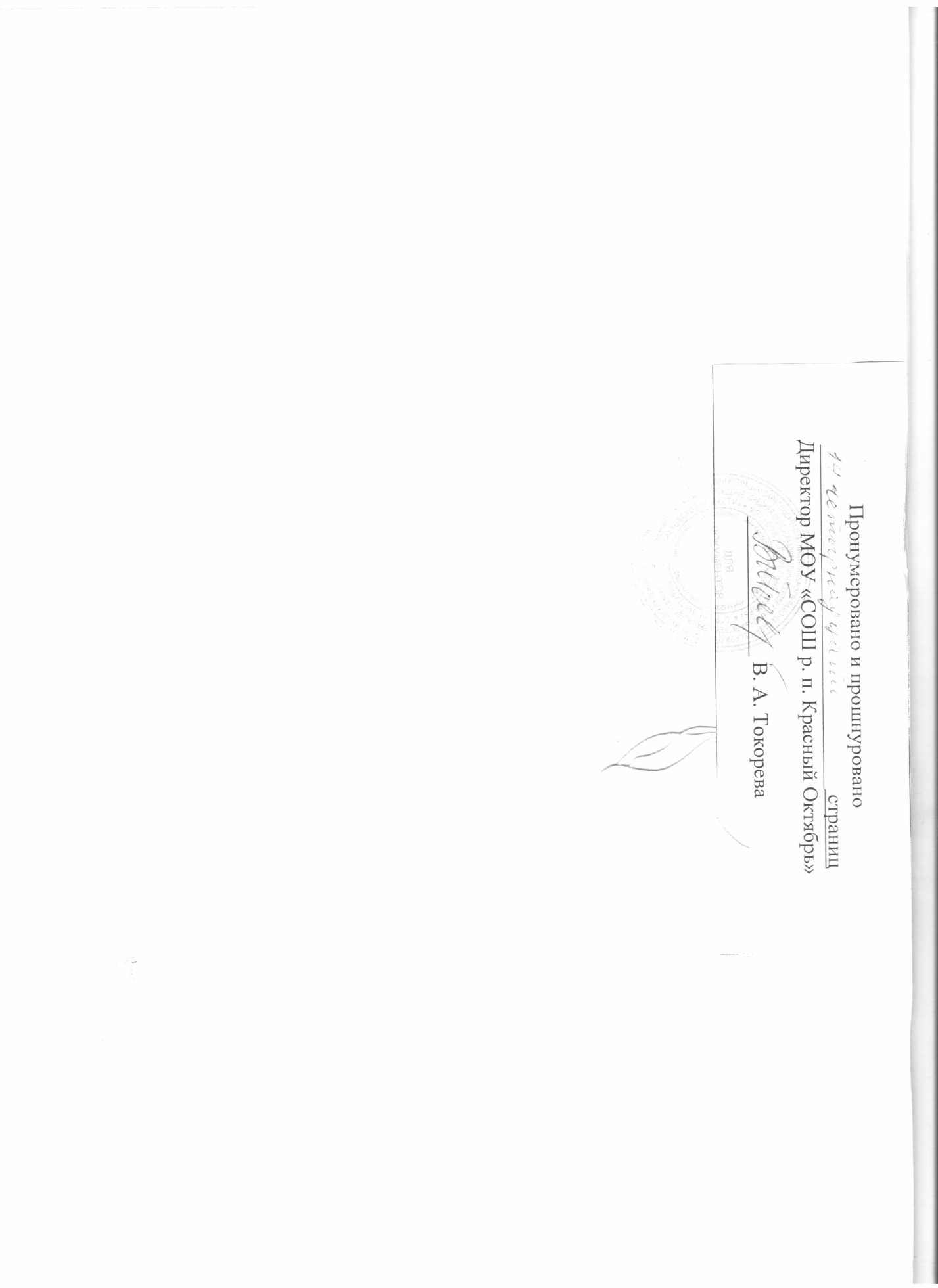 Предметные областиУчебные предметыКоличество часов в неделю по классамКоличество часов в неделю по классамКоличество часов в неделю по классамКоличество часов в неделю по классамIIIIIIIVФилологияРусский язык и литературное чтение3,53,53,53,5Иностранный язык0,50,50,5Математика и информатикаМатематика2,5222Обществознание и естествознание
(Окружающий мир)Окружающий мир
(Человек, природа, общество)0,50,50,50,5Основы религиозных культур и светской этикиОсновы религиозных культур и светской этики0,5ИскусствоИскусство (Музыка и ИЗО)1,51,51.51ТехнологияТехнология (Труд)Физическая культураФизическая культураРегиональный компонент и компонент образовательной организацииРегиональный компонент и компонент образовательной организации2222Обязательная нагрузка обучающегосяОбязательная нагрузка обучающегося10101010Часы самостоятельной работы обучающегосяЧасы самостоятельной работы обучающегося11131313Максимально допустимая нагрузка обучающегосяМаксимально допустимая нагрузка обучающегося21232323Учебные предметыКоличество часов в неделю по классамКоличество часов в неделю по классамКоличество часов в неделю по классамКоличество часов в неделю по классамКоличество часов в неделю по классамКоличество часов в неделю по классамКоличество часов в неделю по классамКоличество часов в неделю по классамIVVVIVIIVIIIIXXXIРусский язык и литература3,53,53,52,52,52,52,52,5Иностранный язык0,51111111Математика
Информатика и ИКТ232,52,52,52,533,5Окружающий мир
(Человек, природа, общество)0,5Основы религиозных культур и светской этики0,5История111111,51Обществознание0,50,50,50,50,50,5Природоведение1География0,50,50,50,50,50,5Биология0,50,50,50,50,50,5Физика11111Химия1111Искусство
Технология
Физическая культура
Основы безопасности жизнедеятельности10,50,50,51111Региональный компонент и компонент образовательной организации22221,51,51,51,5Обязательная нагрузка обучающегося1012121213131414Часы самостоятельной работы обучающегося1317182020202020Максимально допустимая нагрузка обучающегося2329303233333434Предметные областиУчебные предметыКоличество часов в год по классамКоличество часов в год по классамКоличество часов в год по классамКоличество часов в год по классамIIIIIIIVФилологияРусский язык и литературное чтение115,5119119119Иностранный язык171717Математика и информатикаМатематика82,5686868Обществознание и естествознание
(Окружающий мир)Окружающий мир
(Человек, природа, общество)16,5171717Основы религиозных культур и светской этикиОсновы религиозных культур и светской этики17ИскусствоИскусство (Музыка и ИЗО)49,5515134ТехнологияТехнология (Труд)Физическая культураФизическая культураРегиональный компонент и компонент образовательной организацииРегиональный компонент и компонент образовательной организации66686868Обязательная нагрузка обучающегосяОбязательная нагрузка обучающегося330340340340Часы самостоятельной работы обучающегосяЧасы самостоятельной работы обучающегося363442442442Максимально допустимая нагрузка обучающегосяМаксимально допустимая нагрузка обучающегося693782782782Учебные предметыКоличество часов в год по классамКоличество часов в год по классамКоличество часов в год по классамКоличество часов в год по классамКоличество часов в год по классамКоличество часов в год по классамКоличество часов в год по классамКоличество часов в год по классамIVVVIVIIVIIIIXXXIРусский язык и литература1191191198585858585Иностранный язык1734343434343434Математика
Информатика и ИКТ6810285858585102119Окружающий мир
(Человек, природа, общество)17Основы религиозных культур и светской этики17История34343434345134Обществознание171717171717Природоведение34География171717171717Биология171717171717Физика3434343434Химия34343434Искусство34171717Технология
Физическая культура
Основы безопасности жизнедеятельности34343434Региональный компонент и компонент образовательной организации6868686851515151Обязательная нагрузка обучающегося340408408408442442476476Часы самостоятельной работы обучающегося442578612680680680680680Максимально допустимая нагрузка обучающегося782986102010881122112211561156Договор
об оказании образовательных услуг в форме обучения на домуДоговор
об оказании образовательных услуг в форме обучения на домуДоговор
об оказании образовательных услуг в форме обучения на домуДоговор
об оказании образовательных услуг в форме обучения на домуДоговор
об оказании образовательных услуг в форме обучения на домуДоговор
об оказании образовательных услуг в форме обучения на домуДоговор
об оказании образовательных услуг в форме обучения на домуДоговор
об оказании образовательных услуг в форме обучения на домуДоговор
об оказании образовательных услуг в форме обучения на домуДоговор
об оказании образовательных услуг в форме обучения на дому(дата заключения договора)(дата заключения договора)(дата заключения договора)(дата заключения договора)Муниципальное общеобразовательное учреждение «Средняя общеобразовательная школа р.п. Красный Октябрь Саратовского района Саратовской области»Муниципальное общеобразовательное учреждение «Средняя общеобразовательная школа р.п. Красный Октябрь Саратовского района Саратовской области»Муниципальное общеобразовательное учреждение «Средняя общеобразовательная школа р.п. Красный Октябрь Саратовского района Саратовской области»Муниципальное общеобразовательное учреждение «Средняя общеобразовательная школа р.п. Красный Октябрь Саратовского района Саратовской области»Муниципальное общеобразовательное учреждение «Средняя общеобразовательная школа р.п. Красный Октябрь Саратовского района Саратовской области»Муниципальное общеобразовательное учреждение «Средняя общеобразовательная школа р.п. Красный Октябрь Саратовского района Саратовской области»Муниципальное общеобразовательное учреждение «Средняя общеобразовательная школа р.п. Красный Октябрь Саратовского района Саратовской области»Муниципальное общеобразовательное учреждение «Средняя общеобразовательная школа р.п. Красный Октябрь Саратовского района Саратовской области»,,(полное наименование образовательной организации)(полное наименование образовательной организации)(полное наименование образовательной организации)(полное наименование образовательной организации)(полное наименование образовательной организации)(полное наименование образовательной организации)(полное наименование образовательной организации)(полное наименование образовательной организации)именуемое в дальнейшем "Организация", лицензия Nименуемое в дальнейшем "Организация", лицензия Nименуемое в дальнейшем "Организация", лицензия Nименуемое в дальнейшем "Организация", лицензия Nименуемое в дальнейшем "Организация", лицензия N27912791, выданная, выданная, выданнаяМинистерством образования Саратовской областиМинистерством образования Саратовской областиМинистерством образования Саратовской областиМинистерством образования Саратовской областиМинистерством образования Саратовской областиМинистерством образования Саратовской областиМинистерством образования Саратовской областиМинистерством образования Саратовской областиМинистерством образования Саратовской области,(наименование органа, выдавшего лицензию, дата выдачи лицензии)(наименование органа, выдавшего лицензию, дата выдачи лицензии)(наименование органа, выдавшего лицензию, дата выдачи лицензии)(наименование органа, выдавшего лицензию, дата выдачи лицензии)(наименование органа, выдавшего лицензию, дата выдачи лицензии)(наименование органа, выдавшего лицензию, дата выдачи лицензии)(наименование органа, выдавшего лицензию, дата выдачи лицензии)(наименование органа, выдавшего лицензию, дата выдачи лицензии)(наименование органа, выдавшего лицензию, дата выдачи лицензии)(наименование органа, выдавшего лицензию, дата выдачи лицензии)свидетельство о государственной аккредитации Nсвидетельство о государственной аккредитации Nсвидетельство о государственной аккредитации Nсвидетельство о государственной аккредитации N818818818, выданное, выданное, выданноеМинистерством образования Саратовской области(наименование органа, выдавшего свидетельство)Министерством образования Саратовской области(наименование органа, выдавшего свидетельство)Министерством образования Саратовской области(наименование органа, выдавшего свидетельство)Министерством образования Саратовской области(наименование органа, выдавшего свидетельство)Министерством образования Саратовской области(наименование органа, выдавшего свидетельство)Министерством образования Саратовской области(наименование органа, выдавшего свидетельство)Министерством образования Саратовской области(наименование органа, выдавшего свидетельство)Министерством образования Саратовской области(наименование органа, выдавшего свидетельство)Министерством образования Саратовской области(наименование органа, выдавшего свидетельство)Министерством образования Саратовской области(наименование органа, выдавшего свидетельство)на срок, в лице руководителя,(ФИО руководителя организации)(ФИО руководителя организации)(ФИО руководителя организации)(ФИО руководителя организации)(ФИО руководителя организации)(ФИО руководителя организации)действующего на основании Устава, с одной стороны, идействующего на основании Устава, с одной стороны, идействующего на основании Устава, с одной стороны, идействующего на основании Устава, с одной стороны, идействующего на основании Устава, с одной стороны, идействующего на основании Устава, с одной стороны, идействующего на основании Устава, с одной стороны, идействующего на основании Устава, с одной стороны, идействующего на основании Устава, с одной стороны, идействующего на основании Устава, с одной стороны, и,(ФИО родителя (законного представителя)(ФИО родителя (законного представителя)(ФИО родителя (законного представителя)(ФИО родителя (законного представителя)(ФИО родителя (законного представителя)(ФИО родителя (законного представителя)(ФИО родителя (законного представителя)(ФИО родителя (законного представителя)(ФИО родителя (законного представителя)(ФИО родителя (законного представителя)родитель (законный представитель) обучающегосяродитель (законный представитель) обучающегосяродитель (законный представитель) обучающегосяродитель (законный представитель) обучающегося(ФИО ребенка, класс)(ФИО ребенка, класс)(ФИО ребенка, класс)(ФИО ребенка, класс)(ФИО ребенка, класс)(ФИО ребенка, класс)именуемый в дальнейшем "Представитель" и "Обучающийся" с другой стороны, именуемые совместно "Стороны", подписали настоящий договор о нижеследующемименуемый в дальнейшем "Представитель" и "Обучающийся" с другой стороны, именуемые совместно "Стороны", подписали настоящий договор о нижеследующемименуемый в дальнейшем "Представитель" и "Обучающийся" с другой стороны, именуемые совместно "Стороны", подписали настоящий договор о нижеследующемименуемый в дальнейшем "Представитель" и "Обучающийся" с другой стороны, именуемые совместно "Стороны", подписали настоящий договор о нижеследующемименуемый в дальнейшем "Представитель" и "Обучающийся" с другой стороны, именуемые совместно "Стороны", подписали настоящий договор о нижеследующемименуемый в дальнейшем "Представитель" и "Обучающийся" с другой стороны, именуемые совместно "Стороны", подписали настоящий договор о нижеследующемименуемый в дальнейшем "Представитель" и "Обучающийся" с другой стороны, именуемые совместно "Стороны", подписали настоящий договор о нижеследующемименуемый в дальнейшем "Представитель" и "Обучающийся" с другой стороны, именуемые совместно "Стороны", подписали настоящий договор о нижеследующемименуемый в дальнейшем "Представитель" и "Обучающийся" с другой стороны, именуемые совместно "Стороны", подписали настоящий договор о нижеследующемименуемый в дальнейшем "Представитель" и "Обучающийся" с другой стороны, именуемые совместно "Стороны", подписали настоящий договор о нижеследующемНастоящим договором Стороны определяют взаимные права и обязанности при предоставлении Обучающемуся образовательных услуг в форме обучения на дому Организацией, реализующей основные общеобразовательные программы начального общего, основного общего, среднего общего образования (далее - обучение на дому).
1.2. Организация обучения на дому регламентируется индивидуальным учебным плана  годовым календарным графиком и расписанием занятий.2.1. Организация:
2.1.1. Обязуется обеспечить предоставление обучающемуся обучение на дому в рамках федеральных государственных образовательных стандартов по предметам индивидуального2.1. Организация:
2.1.1. Обязуется обеспечить предоставление обучающемуся обучение на дому в рамках федеральных государственных образовательных стандартов по предметам индивидуального2.1. Организация:
2.1.1. Обязуется обеспечить предоставление обучающемуся обучение на дому в рамках федеральных государственных образовательных стандартов по предметам индивидуального2.1. Организация:
2.1.1. Обязуется обеспечить предоставление обучающемуся обучение на дому в рамках федеральных государственных образовательных стандартов по предметам индивидуального2.1. Организация:
2.1.1. Обязуется обеспечить предоставление обучающемуся обучение на дому в рамках федеральных государственных образовательных стандартов по предметам индивидуального2.1. Организация:
2.1.1. Обязуется обеспечить предоставление обучающемуся обучение на дому в рамках федеральных государственных образовательных стандартов по предметам индивидуальногоучебного планакласса согласно приложению к настоящему договору из расчетакласса согласно приложению к настоящему договору из расчетачасов в неделю.часов в неделю.часов в неделю.часов в неделю.часов в неделю.часов в неделю.2.1.2. Предоставляет обучающемуся на время обучения бесплатно учебники и учебные пособия, а также учебно-методические материалы, средства обучения и воспитания.
2.1.3. Обеспечивает обучающемуся методическую и консультативную помощь в процессе обучения в соответствии с индивидуальным учебным планом.2.1.2. Предоставляет обучающемуся на время обучения бесплатно учебники и учебные пособия, а также учебно-методические материалы, средства обучения и воспитания.
2.1.3. Обеспечивает обучающемуся методическую и консультативную помощь в процессе обучения в соответствии с индивидуальным учебным планом.2.1.2. Предоставляет обучающемуся на время обучения бесплатно учебники и учебные пособия, а также учебно-методические материалы, средства обучения и воспитания.
2.1.3. Обеспечивает обучающемуся методическую и консультативную помощь в процессе обучения в соответствии с индивидуальным учебным планом.2.1.2. Предоставляет обучающемуся на время обучения бесплатно учебники и учебные пособия, а также учебно-методические материалы, средства обучения и воспитания.
2.1.3. Обеспечивает обучающемуся методическую и консультативную помощь в процессе обучения в соответствии с индивидуальным учебным планом.2.1.2. Предоставляет обучающемуся на время обучения бесплатно учебники и учебные пособия, а также учебно-методические материалы, средства обучения и воспитания.
2.1.3. Обеспечивает обучающемуся методическую и консультативную помощь в процессе обучения в соответствии с индивидуальным учебным планом.2.1.2. Предоставляет обучающемуся на время обучения бесплатно учебники и учебные пособия, а также учебно-методические материалы, средства обучения и воспитания.
2.1.3. Обеспечивает обучающемуся методическую и консультативную помощь в процессе обучения в соответствии с индивидуальным учебным планом.2.1.4. Осуществляет промежуточную аттестацию обучающегося в период2.1.4. Осуществляет промежуточную аттестацию обучающегося в период2.1.4. Осуществляет промежуточную аттестацию обучающегося в период.2.1.5. Информирует Представителя, в том числе через сервис "Электронный дневник", входящий в комплексную автоматизированную информационную систему каталогизации ресурсов образования (КАИС КРО) и размещенный на сайте Управления образовании, о результатах текущего контроля за успеваемостью обучающегося и итогах промежуточной аттестации.
2.1.6. Осуществляет перевод обучающегося в следующий класс по решению педагогического совета на основании результатов промежуточной аттестации.
2.1.7. Допускает обучающегося, не имеющего академической задолженности и в полном объеме выполнившего индивидуальный учебный план, к государственной итоговой аттестации по соответствующей образовательной программе.
2.1.8. Обучающемуся, успешно прошедшему государственную итоговую аттестацию, выдает документ об образовании (аттестат об основном общем образовании или аттестат о среднем общем образовании).
2.1.9. Организация имеет право требовать от обучающегося и Представителя соблюдения Устава Организации, Правил внутреннего распорядка Организации, Правил для обучающихся и иных локальных актов Организации, регламентирующих ее деятельность.
2.2. Представитель:
2.2.1. Обеспечивает условия для организации образовательного процесса Обучающегося, включая организацию рабочего места обучающегося и педагогического работника в соответствии с расписанием учебных занятий и наличие необходимых канцелярских принадлежностей в количестве, соответствующем возрасту и потребностям обучающегося.
2.2.2. Обеспечивает выполнение Обучающимся заданий педагогических работников и предоставление их педагогическим работникам.
2.2.3. Выполняет и обеспечивает выполнение обучающимся Устава Организации, Правил внутреннего распорядка Организации, Правил для обучающихся и иных локальных актов Организации, регламентирующих ее деятельность.
2.2.4. Своевременно предоставляет Организации необходимые документы и сведения о личности и состоянии здоровья обучающегося и сведения о родителях (законных представителях), а также сообщает об их изменении.
2.2.5. Имеет право на получение в доступной форме информации о результатах освоения обучающимся образовательной программы.
2.2.6. Имеет право присутствовать на учебных занятиях.
2.3. Обучающийся:
2.3.1. Выполняет задания педагогических работников и предоставляет их педагогическим работникам.
2.3.2. Выполняет Устав Организации, Правила внутреннего распорядка Организации, Правила для обучающихся и иные локальные акты Организации, регламентирующие ее деятельность.
2.3.2. Пользуется академическими правами обучающихся.2.1.5. Информирует Представителя, в том числе через сервис "Электронный дневник", входящий в комплексную автоматизированную информационную систему каталогизации ресурсов образования (КАИС КРО) и размещенный на сайте Управления образовании, о результатах текущего контроля за успеваемостью обучающегося и итогах промежуточной аттестации.
2.1.6. Осуществляет перевод обучающегося в следующий класс по решению педагогического совета на основании результатов промежуточной аттестации.
2.1.7. Допускает обучающегося, не имеющего академической задолженности и в полном объеме выполнившего индивидуальный учебный план, к государственной итоговой аттестации по соответствующей образовательной программе.
2.1.8. Обучающемуся, успешно прошедшему государственную итоговую аттестацию, выдает документ об образовании (аттестат об основном общем образовании или аттестат о среднем общем образовании).
2.1.9. Организация имеет право требовать от обучающегося и Представителя соблюдения Устава Организации, Правил внутреннего распорядка Организации, Правил для обучающихся и иных локальных актов Организации, регламентирующих ее деятельность.
2.2. Представитель:
2.2.1. Обеспечивает условия для организации образовательного процесса Обучающегося, включая организацию рабочего места обучающегося и педагогического работника в соответствии с расписанием учебных занятий и наличие необходимых канцелярских принадлежностей в количестве, соответствующем возрасту и потребностям обучающегося.
2.2.2. Обеспечивает выполнение Обучающимся заданий педагогических работников и предоставление их педагогическим работникам.
2.2.3. Выполняет и обеспечивает выполнение обучающимся Устава Организации, Правил внутреннего распорядка Организации, Правил для обучающихся и иных локальных актов Организации, регламентирующих ее деятельность.
2.2.4. Своевременно предоставляет Организации необходимые документы и сведения о личности и состоянии здоровья обучающегося и сведения о родителях (законных представителях), а также сообщает об их изменении.
2.2.5. Имеет право на получение в доступной форме информации о результатах освоения обучающимся образовательной программы.
2.2.6. Имеет право присутствовать на учебных занятиях.
2.3. Обучающийся:
2.3.1. Выполняет задания педагогических работников и предоставляет их педагогическим работникам.
2.3.2. Выполняет Устав Организации, Правила внутреннего распорядка Организации, Правила для обучающихся и иные локальные акты Организации, регламентирующие ее деятельность.
2.3.2. Пользуется академическими правами обучающихся.2.1.5. Информирует Представителя, в том числе через сервис "Электронный дневник", входящий в комплексную автоматизированную информационную систему каталогизации ресурсов образования (КАИС КРО) и размещенный на сайте Управления образовании, о результатах текущего контроля за успеваемостью обучающегося и итогах промежуточной аттестации.
2.1.6. Осуществляет перевод обучающегося в следующий класс по решению педагогического совета на основании результатов промежуточной аттестации.
2.1.7. Допускает обучающегося, не имеющего академической задолженности и в полном объеме выполнившего индивидуальный учебный план, к государственной итоговой аттестации по соответствующей образовательной программе.
2.1.8. Обучающемуся, успешно прошедшему государственную итоговую аттестацию, выдает документ об образовании (аттестат об основном общем образовании или аттестат о среднем общем образовании).
2.1.9. Организация имеет право требовать от обучающегося и Представителя соблюдения Устава Организации, Правил внутреннего распорядка Организации, Правил для обучающихся и иных локальных актов Организации, регламентирующих ее деятельность.
2.2. Представитель:
2.2.1. Обеспечивает условия для организации образовательного процесса Обучающегося, включая организацию рабочего места обучающегося и педагогического работника в соответствии с расписанием учебных занятий и наличие необходимых канцелярских принадлежностей в количестве, соответствующем возрасту и потребностям обучающегося.
2.2.2. Обеспечивает выполнение Обучающимся заданий педагогических работников и предоставление их педагогическим работникам.
2.2.3. Выполняет и обеспечивает выполнение обучающимся Устава Организации, Правил внутреннего распорядка Организации, Правил для обучающихся и иных локальных актов Организации, регламентирующих ее деятельность.
2.2.4. Своевременно предоставляет Организации необходимые документы и сведения о личности и состоянии здоровья обучающегося и сведения о родителях (законных представителях), а также сообщает об их изменении.
2.2.5. Имеет право на получение в доступной форме информации о результатах освоения обучающимся образовательной программы.
2.2.6. Имеет право присутствовать на учебных занятиях.
2.3. Обучающийся:
2.3.1. Выполняет задания педагогических работников и предоставляет их педагогическим работникам.
2.3.2. Выполняет Устав Организации, Правила внутреннего распорядка Организации, Правила для обучающихся и иные локальные акты Организации, регламентирующие ее деятельность.
2.3.2. Пользуется академическими правами обучающихся.2.1.5. Информирует Представителя, в том числе через сервис "Электронный дневник", входящий в комплексную автоматизированную информационную систему каталогизации ресурсов образования (КАИС КРО) и размещенный на сайте Управления образовании, о результатах текущего контроля за успеваемостью обучающегося и итогах промежуточной аттестации.
2.1.6. Осуществляет перевод обучающегося в следующий класс по решению педагогического совета на основании результатов промежуточной аттестации.
2.1.7. Допускает обучающегося, не имеющего академической задолженности и в полном объеме выполнившего индивидуальный учебный план, к государственной итоговой аттестации по соответствующей образовательной программе.
2.1.8. Обучающемуся, успешно прошедшему государственную итоговую аттестацию, выдает документ об образовании (аттестат об основном общем образовании или аттестат о среднем общем образовании).
2.1.9. Организация имеет право требовать от обучающегося и Представителя соблюдения Устава Организации, Правил внутреннего распорядка Организации, Правил для обучающихся и иных локальных актов Организации, регламентирующих ее деятельность.
2.2. Представитель:
2.2.1. Обеспечивает условия для организации образовательного процесса Обучающегося, включая организацию рабочего места обучающегося и педагогического работника в соответствии с расписанием учебных занятий и наличие необходимых канцелярских принадлежностей в количестве, соответствующем возрасту и потребностям обучающегося.
2.2.2. Обеспечивает выполнение Обучающимся заданий педагогических работников и предоставление их педагогическим работникам.
2.2.3. Выполняет и обеспечивает выполнение обучающимся Устава Организации, Правил внутреннего распорядка Организации, Правил для обучающихся и иных локальных актов Организации, регламентирующих ее деятельность.
2.2.4. Своевременно предоставляет Организации необходимые документы и сведения о личности и состоянии здоровья обучающегося и сведения о родителях (законных представителях), а также сообщает об их изменении.
2.2.5. Имеет право на получение в доступной форме информации о результатах освоения обучающимся образовательной программы.
2.2.6. Имеет право присутствовать на учебных занятиях.
2.3. Обучающийся:
2.3.1. Выполняет задания педагогических работников и предоставляет их педагогическим работникам.
2.3.2. Выполняет Устав Организации, Правила внутреннего распорядка Организации, Правила для обучающихся и иные локальные акты Организации, регламентирующие ее деятельность.
2.3.2. Пользуется академическими правами обучающихся.2.1.5. Информирует Представителя, в том числе через сервис "Электронный дневник", входящий в комплексную автоматизированную информационную систему каталогизации ресурсов образования (КАИС КРО) и размещенный на сайте Управления образовании, о результатах текущего контроля за успеваемостью обучающегося и итогах промежуточной аттестации.
2.1.6. Осуществляет перевод обучающегося в следующий класс по решению педагогического совета на основании результатов промежуточной аттестации.
2.1.7. Допускает обучающегося, не имеющего академической задолженности и в полном объеме выполнившего индивидуальный учебный план, к государственной итоговой аттестации по соответствующей образовательной программе.
2.1.8. Обучающемуся, успешно прошедшему государственную итоговую аттестацию, выдает документ об образовании (аттестат об основном общем образовании или аттестат о среднем общем образовании).
2.1.9. Организация имеет право требовать от обучающегося и Представителя соблюдения Устава Организации, Правил внутреннего распорядка Организации, Правил для обучающихся и иных локальных актов Организации, регламентирующих ее деятельность.
2.2. Представитель:
2.2.1. Обеспечивает условия для организации образовательного процесса Обучающегося, включая организацию рабочего места обучающегося и педагогического работника в соответствии с расписанием учебных занятий и наличие необходимых канцелярских принадлежностей в количестве, соответствующем возрасту и потребностям обучающегося.
2.2.2. Обеспечивает выполнение Обучающимся заданий педагогических работников и предоставление их педагогическим работникам.
2.2.3. Выполняет и обеспечивает выполнение обучающимся Устава Организации, Правил внутреннего распорядка Организации, Правил для обучающихся и иных локальных актов Организации, регламентирующих ее деятельность.
2.2.4. Своевременно предоставляет Организации необходимые документы и сведения о личности и состоянии здоровья обучающегося и сведения о родителях (законных представителях), а также сообщает об их изменении.
2.2.5. Имеет право на получение в доступной форме информации о результатах освоения обучающимся образовательной программы.
2.2.6. Имеет право присутствовать на учебных занятиях.
2.3. Обучающийся:
2.3.1. Выполняет задания педагогических работников и предоставляет их педагогическим работникам.
2.3.2. Выполняет Устав Организации, Правила внутреннего распорядка Организации, Правила для обучающихся и иные локальные акты Организации, регламентирующие ее деятельность.
2.3.2. Пользуется академическими правами обучающихся.2.1.5. Информирует Представителя, в том числе через сервис "Электронный дневник", входящий в комплексную автоматизированную информационную систему каталогизации ресурсов образования (КАИС КРО) и размещенный на сайте Управления образовании, о результатах текущего контроля за успеваемостью обучающегося и итогах промежуточной аттестации.
2.1.6. Осуществляет перевод обучающегося в следующий класс по решению педагогического совета на основании результатов промежуточной аттестации.
2.1.7. Допускает обучающегося, не имеющего академической задолженности и в полном объеме выполнившего индивидуальный учебный план, к государственной итоговой аттестации по соответствующей образовательной программе.
2.1.8. Обучающемуся, успешно прошедшему государственную итоговую аттестацию, выдает документ об образовании (аттестат об основном общем образовании или аттестат о среднем общем образовании).
2.1.9. Организация имеет право требовать от обучающегося и Представителя соблюдения Устава Организации, Правил внутреннего распорядка Организации, Правил для обучающихся и иных локальных актов Организации, регламентирующих ее деятельность.
2.2. Представитель:
2.2.1. Обеспечивает условия для организации образовательного процесса Обучающегося, включая организацию рабочего места обучающегося и педагогического работника в соответствии с расписанием учебных занятий и наличие необходимых канцелярских принадлежностей в количестве, соответствующем возрасту и потребностям обучающегося.
2.2.2. Обеспечивает выполнение Обучающимся заданий педагогических работников и предоставление их педагогическим работникам.
2.2.3. Выполняет и обеспечивает выполнение обучающимся Устава Организации, Правил внутреннего распорядка Организации, Правил для обучающихся и иных локальных актов Организации, регламентирующих ее деятельность.
2.2.4. Своевременно предоставляет Организации необходимые документы и сведения о личности и состоянии здоровья обучающегося и сведения о родителях (законных представителях), а также сообщает об их изменении.
2.2.5. Имеет право на получение в доступной форме информации о результатах освоения обучающимся образовательной программы.
2.2.6. Имеет право присутствовать на учебных занятиях.
2.3. Обучающийся:
2.3.1. Выполняет задания педагогических работников и предоставляет их педагогическим работникам.
2.3.2. Выполняет Устав Организации, Правила внутреннего распорядка Организации, Правила для обучающихся и иные локальные акты Организации, регламентирующие ее деятельность.
2.3.2. Пользуется академическими правами обучающихся.Настоящий договор вступает в силу с момента его подписания Сторонами и действует поНастоящий договор вступает в силу с момента его подписания Сторонами и действует поНастоящий договор вступает в силу с момента его подписания Сторонами и действует поНастоящий договор вступает в силу с момента его подписания Сторонами и действует по20г.Договор может быть изменён, дополнен по соглашению Сторон, либо в соответствии с действующим законодательством Российской Федерации.Договор может быть изменён, дополнен по соглашению Сторон, либо в соответствии с действующим законодательством Российской Федерации.Договор может быть изменён, дополнен по соглашению Сторон, либо в соответствии с действующим законодательством Российской Федерации.Договор может быть изменён, дополнен по соглашению Сторон, либо в соответствии с действующим законодательством Российской Федерации.4. Порядок расторжения договора4. Порядок расторжения договора4. Порядок расторжения договора4. Порядок расторжения договора4.1. Настоящий договор расторгается:
- при отчислении Обучающегося из Организации по заявлению Представителя, в том числе в связи с получением образования (завершением обучения);
- по соглашению Сторон.
4.2. Договор может быть расторгнут в одностороннем порядке по заявлению Представителя.
4.3. При ликвидации или реорганизации Организации, обязательства по данному договору переходят к правопреемнику Организации.4.1. Настоящий договор расторгается:
- при отчислении Обучающегося из Организации по заявлению Представителя, в том числе в связи с получением образования (завершением обучения);
- по соглашению Сторон.
4.2. Договор может быть расторгнут в одностороннем порядке по заявлению Представителя.
4.3. При ликвидации или реорганизации Организации, обязательства по данному договору переходят к правопреемнику Организации.4.1. Настоящий договор расторгается:
- при отчислении Обучающегося из Организации по заявлению Представителя, в том числе в связи с получением образования (завершением обучения);
- по соглашению Сторон.
4.2. Договор может быть расторгнут в одностороннем порядке по заявлению Представителя.
4.3. При ликвидации или реорганизации Организации, обязательства по данному договору переходят к правопреемнику Организации.4.1. Настоящий договор расторгается:
- при отчислении Обучающегося из Организации по заявлению Представителя, в том числе в связи с получением образования (завершением обучения);
- по соглашению Сторон.
4.2. Договор может быть расторгнут в одностороннем порядке по заявлению Представителя.
4.3. При ликвидации или реорганизации Организации, обязательства по данному договору переходят к правопреемнику Организации.5. Заключительная часть5. Заключительная часть5. Заключительная часть5. Заключительная часть5.1. Настоящий договор составлен в 2-х идентичных экземплярах по одному для каждой из Сторон. Один экземпляр хранится в Организации, другой - у Представителя. оба экземпляра имеют равную юридическую силу.
5.2. Адреса и подписи Сторон.5.1. Настоящий договор составлен в 2-х идентичных экземплярах по одному для каждой из Сторон. Один экземпляр хранится в Организации, другой - у Представителя. оба экземпляра имеют равную юридическую силу.
5.2. Адреса и подписи Сторон.5.1. Настоящий договор составлен в 2-х идентичных экземплярах по одному для каждой из Сторон. Один экземпляр хранится в Организации, другой - у Представителя. оба экземпляра имеют равную юридическую силу.
5.2. Адреса и подписи Сторон.5.1. Настоящий договор составлен в 2-х идентичных экземплярах по одному для каждой из Сторон. Один экземпляр хранится в Организации, другой - у Представителя. оба экземпляра имеют равную юридическую силу.
5.2. Адреса и подписи Сторон.                                                                                                Приложение 2 к приказу  МОУ                                                                                                 «СОШ р.п. Красный Октябрь»                                                                                                                           № 151 от 27.08.16 г.ПРИКАЗ № по МОУ «СОШ р.п. Красный Октябрь Саратовского района Саратовской области» от _______________  201__  г.Об индивидуальном обучении на дому.           В соответствии с пунктом 6 статьи 41 Федерального закона от 29.12.2012 г. № 273-ФЗ «Об образовании в Российской Федерации», приказом управления образования администрации Саратовского муниципального района №  135 от 20.10.2015 г. «Об утверждении Порядка организации обучения по медицинским показаниям по основным общеобразовательным программам на дому или в образовательной организации» и на основании медицинского заключения от __________ г. (протокол заседания врачебной комиссии № __________)ПРИКАЗЫВАЮ:Организовать обучение на дому обучающейся _____ класса ________________________________ с _________ г. по ________ г.                  (ФИО обучающегося)Утвердить индивидуальный учебный план обучения на дому ____________________________.                  (ФИО обучающегося)Оплату за обучение на дому производить из расчета ______ часов в неделю следующим педагогическим работникам:Заместителю директора по учебно – воспитательной работе ______________________________ составить расписание учебных         (ФИО заместителя директора по УВР) занятий и представить его на утверждение директору МОУ «СОШ р.п. Красный Октябрь»; осуществлять контроль за своевременным проведением учебных занятий педагогическими работниками, выполнением рабочих программ по предметам, методикой индивидуального обучения и ведением журнала учета проведенных занятий.Классному руководителю _______________________своевременно                                                                                                                                               (ФИО классного руководителя)информировать родителей об успеваемости обучающейся.Контроль за исполнением приказа возложить на заместителя директора по учебно – воспитательной работе __________________.                                                                                                     (ФИО заместителя директора по УВР)Директор МОУ «СОШ р.п. Красный Октябрь»              /____________/ПРИКАЗ № 187по МОУ «СОШ р.п. Красный Октябрь Саратовского района Саратовской области» от 31 августа  2016  г.Об индивидуальном обучении на дому.           В соответствии с пунктом 6 статьи 41 Федерального закона от 29.12.2012 г. № 273-ФЗ «Об образовании в Российской Федерации», приказом управления образования администрации Саратовского муниципального района №  135 от 20.10.2015 г. «Об утверждении Порядка организации обучения по медицинским показаниям по основным общеобразовательным программам на дому или в образовательной организации» и на основании медицинского заключения от 22.08.2016 г. (протокол заседания врачебной комиссии № 1936)ПРИКАЗЫВАЮ:Организовать обучение на дому обучающейся 8а класса Петровой Татьяны Геннадьевны с 01.09.2016 г. по 31.05.2017 г.Утвердить индивидуальный учебный план обучения на дому Петровой Татьяны Геннадьевны.Оплату за обучение на дому производить из расчета 13 часов в неделю следующим педагогическим работникам:Заместителю директора по учебно – воспитательной работе Сорокиной Л.Ю. составить расписание учебных занятий и представить его на утверждение директору МОУ «СОШ р.п. Красный Октябрь»; осуществлять контроль за своевременным проведением учебных занятий педагогическими работниками, выполнением рабочих программ по предметам, методикой индивидуального обучения и ведением журнала учета проведенных занятий.Классному руководителю Жох Я.В. своевременно информировать родителей об успеваемости обучающейся.Контроль за исполнением приказа возложить на заместителя директора по учебно – воспитательной работе Сорокину Л.Ю.Директор МОУ «СОШ р.п. Красный Октябрь»              В.А.Токорева                                                                                                Приложение 2 к приказу  МОУ                                                                                                 «СОШ р.п. Красный Октябрь»                                                                                                                           № 151 от 27.08.16 г.ПРИКАЗ № по МОУ «СОШ р.п. Красный Октябрь Саратовского района Саратовской области» от _______________  201__  г.Об индивидуальном обучении на дому.           В соответствии с пунктом 6 статьи 41 Федерального закона от 29.12.2012 г. № 273-ФЗ «Об образовании в Российской Федерации», приказом управления образования администрации Саратовского муниципального района №  135 от 20.10.2015 г. «Об утверждении Порядка организации обучения по медицинским показаниям по основным общеобразовательным программам на дому или в образовательной организации» и на основании медицинского заключения от __________ г. (протокол заседания врачебной комиссии № __________)ПРИКАЗЫВАЮ:Организовать обучение на дому обучающейся _____ класса ________________________________ с _________ г. по ________ г.                  (ФИО обучающегося)Утвердить индивидуальный учебный план обучения на дому ____________________________.                  (ФИО обучающегося)Оплату за обучение на дому производить из расчета ______ часов в неделю следующим педагогическим работникам:Заместителю директора по учебно – воспитательной работе ______________________________ составить расписание учебных         (ФИО заместителя директора по УВР) занятий и представить его на утверждение директору МОУ «СОШ р.п. Красный Октябрь»; осуществлять контроль за своевременным проведением учебных занятий педагогическими работниками, выполнением рабочих программ по предметам, методикой индивидуального обучения и ведением журнала учета проведенных занятий.Классному руководителю _______________________своевременно                                                                                                                                               (ФИО классного руководителя)информировать родителей об успеваемости обучающейся.Контроль за исполнением приказа возложить на заместителя директора по учебно – воспитательной работе __________________.                                                                                                     (ФИО заместителя директора по УВР)Директор МОУ «СОШ р.п. Красный Октябрь»              /____________/ПРИКАЗ № 187по МОУ «СОШ р.п. Красный Октябрь Саратовского района Саратовской области» от 31 августа  2016  г.Об индивидуальном обучении на дому.           В соответствии с пунктом 6 статьи 41 Федерального закона от 29.12.2012 г. № 273-ФЗ «Об образовании в Российской Федерации», приказом управления образования администрации Саратовского муниципального района №  135 от 20.10.2015 г. «Об утверждении Порядка организации обучения по медицинским показаниям по основным общеобразовательным программам на дому или в образовательной организации» и на основании медицинского заключения от 22.08.2016 г. (протокол заседания врачебной комиссии № 1936)ПРИКАЗЫВАЮ:Организовать обучение на дому обучающейся 8а класса Петровой Татьяны Геннадьевны с 01.09.2016 г. по 31.05.2017 г.Утвердить индивидуальный учебный план обучения на дому Петровой Татьяны Геннадьевны.Оплату за обучение на дому производить из расчета 13 часов в неделю следующим педагогическим работникам:Заместителю директора по учебно – воспитательной работе Сорокиной Л.Ю. составить расписание учебных занятий и представить его на утверждение директору МОУ «СОШ р.п. Красный Октябрь»; осуществлять контроль за своевременным проведением учебных занятий педагогическими работниками, выполнением рабочих программ по предметам, методикой индивидуального обучения и ведением журнала учета проведенных занятий.Классному руководителю Жох Я.В. своевременно информировать родителей об успеваемости обучающейся.Контроль за исполнением приказа возложить на заместителя директора по учебно – воспитательной работе Сорокину Л.Ю.Директор МОУ «СОШ р.п. Красный Октябрь»              В.А.Токорева                                                                                                Приложение 2 к приказу  МОУ                                                                                                 «СОШ р.п. Красный Октябрь»                                                                                                                           № 151 от 27.08.16 г.ПРИКАЗ № по МОУ «СОШ р.п. Красный Октябрь Саратовского района Саратовской области» от _______________  201__  г.Об индивидуальном обучении на дому.           В соответствии с пунктом 6 статьи 41 Федерального закона от 29.12.2012 г. № 273-ФЗ «Об образовании в Российской Федерации», приказом управления образования администрации Саратовского муниципального района №  135 от 20.10.2015 г. «Об утверждении Порядка организации обучения по медицинским показаниям по основным общеобразовательным программам на дому или в образовательной организации» и на основании медицинского заключения от __________ г. (протокол заседания врачебной комиссии № __________)ПРИКАЗЫВАЮ:Организовать обучение на дому обучающейся _____ класса ________________________________ с _________ г. по ________ г.                  (ФИО обучающегося)Утвердить индивидуальный учебный план обучения на дому ____________________________.                  (ФИО обучающегося)Оплату за обучение на дому производить из расчета ______ часов в неделю следующим педагогическим работникам:Заместителю директора по учебно – воспитательной работе ______________________________ составить расписание учебных         (ФИО заместителя директора по УВР) занятий и представить его на утверждение директору МОУ «СОШ р.п. Красный Октябрь»; осуществлять контроль за своевременным проведением учебных занятий педагогическими работниками, выполнением рабочих программ по предметам, методикой индивидуального обучения и ведением журнала учета проведенных занятий.Классному руководителю _______________________своевременно                                                                                                                                               (ФИО классного руководителя)информировать родителей об успеваемости обучающейся.Контроль за исполнением приказа возложить на заместителя директора по учебно – воспитательной работе __________________.                                                                                                     (ФИО заместителя директора по УВР)Директор МОУ «СОШ р.п. Красный Октябрь»              /____________/ПРИКАЗ № 187по МОУ «СОШ р.п. Красный Октябрь Саратовского района Саратовской области» от 31 августа  2016  г.Об индивидуальном обучении на дому.           В соответствии с пунктом 6 статьи 41 Федерального закона от 29.12.2012 г. № 273-ФЗ «Об образовании в Российской Федерации», приказом управления образования администрации Саратовского муниципального района №  135 от 20.10.2015 г. «Об утверждении Порядка организации обучения по медицинским показаниям по основным общеобразовательным программам на дому или в образовательной организации» и на основании медицинского заключения от 22.08.2016 г. (протокол заседания врачебной комиссии № 1936)ПРИКАЗЫВАЮ:Организовать обучение на дому обучающейся 8а класса Петровой Татьяны Геннадьевны с 01.09.2016 г. по 31.05.2017 г.Утвердить индивидуальный учебный план обучения на дому Петровой Татьяны Геннадьевны.Оплату за обучение на дому производить из расчета 13 часов в неделю следующим педагогическим работникам:Заместителю директора по учебно – воспитательной работе Сорокиной Л.Ю. составить расписание учебных занятий и представить его на утверждение директору МОУ «СОШ р.п. Красный Октябрь»; осуществлять контроль за своевременным проведением учебных занятий педагогическими работниками, выполнением рабочих программ по предметам, методикой индивидуального обучения и ведением журнала учета проведенных занятий.Классному руководителю Жох Я.В. своевременно информировать родителей об успеваемости обучающейся.Контроль за исполнением приказа возложить на заместителя директора по учебно – воспитательной работе Сорокину Л.Ю.Директор МОУ «СОШ р.п. Красный Октябрь»              В.А.Токорева                                                                                                Приложение 2 к приказу  МОУ                                                                                                 «СОШ р.п. Красный Октябрь»                                                                                                                           № 151 от 27.08.16 г.ПРИКАЗ № по МОУ «СОШ р.п. Красный Октябрь Саратовского района Саратовской области» от _______________  201__  г.Об индивидуальном обучении на дому.           В соответствии с пунктом 6 статьи 41 Федерального закона от 29.12.2012 г. № 273-ФЗ «Об образовании в Российской Федерации», приказом управления образования администрации Саратовского муниципального района №  135 от 20.10.2015 г. «Об утверждении Порядка организации обучения по медицинским показаниям по основным общеобразовательным программам на дому или в образовательной организации» и на основании медицинского заключения от __________ г. (протокол заседания врачебной комиссии № __________)ПРИКАЗЫВАЮ:Организовать обучение на дому обучающейся _____ класса ________________________________ с _________ г. по ________ г.                  (ФИО обучающегося)Утвердить индивидуальный учебный план обучения на дому ____________________________.                  (ФИО обучающегося)Оплату за обучение на дому производить из расчета ______ часов в неделю следующим педагогическим работникам:Заместителю директора по учебно – воспитательной работе ______________________________ составить расписание учебных         (ФИО заместителя директора по УВР) занятий и представить его на утверждение директору МОУ «СОШ р.п. Красный Октябрь»; осуществлять контроль за своевременным проведением учебных занятий педагогическими работниками, выполнением рабочих программ по предметам, методикой индивидуального обучения и ведением журнала учета проведенных занятий.Классному руководителю _______________________своевременно                                                                                                                                               (ФИО классного руководителя)информировать родителей об успеваемости обучающейся.Контроль за исполнением приказа возложить на заместителя директора по учебно – воспитательной работе __________________.                                                                                                     (ФИО заместителя директора по УВР)Директор МОУ «СОШ р.п. Красный Октябрь»              /____________/ПРИКАЗ № 187по МОУ «СОШ р.п. Красный Октябрь Саратовского района Саратовской области» от 31 августа  2016  г.Об индивидуальном обучении на дому.           В соответствии с пунктом 6 статьи 41 Федерального закона от 29.12.2012 г. № 273-ФЗ «Об образовании в Российской Федерации», приказом управления образования администрации Саратовского муниципального района №  135 от 20.10.2015 г. «Об утверждении Порядка организации обучения по медицинским показаниям по основным общеобразовательным программам на дому или в образовательной организации» и на основании медицинского заключения от 22.08.2016 г. (протокол заседания врачебной комиссии № 1936)ПРИКАЗЫВАЮ:Организовать обучение на дому обучающейся 8а класса Петровой Татьяны Геннадьевны с 01.09.2016 г. по 31.05.2017 г.Утвердить индивидуальный учебный план обучения на дому Петровой Татьяны Геннадьевны.Оплату за обучение на дому производить из расчета 13 часов в неделю следующим педагогическим работникам:Заместителю директора по учебно – воспитательной работе Сорокиной Л.Ю. составить расписание учебных занятий и представить его на утверждение директору МОУ «СОШ р.п. Красный Октябрь»; осуществлять контроль за своевременным проведением учебных занятий педагогическими работниками, выполнением рабочих программ по предметам, методикой индивидуального обучения и ведением журнала учета проведенных занятий.Классному руководителю Жох Я.В. своевременно информировать родителей об успеваемости обучающейся.Контроль за исполнением приказа возложить на заместителя директора по учебно – воспитательной работе Сорокину Л.Ю.Директор МОУ «СОШ р.п. Красный Октябрь»              В.А.Токорева                                                                                                Приложение 2 к приказу  МОУ                                                                                                 «СОШ р.п. Красный Октябрь»                                                                                                                           № 151 от 27.08.16 г.ПРИКАЗ № по МОУ «СОШ р.п. Красный Октябрь Саратовского района Саратовской области» от _______________  201__  г.Об индивидуальном обучении на дому.           В соответствии с пунктом 6 статьи 41 Федерального закона от 29.12.2012 г. № 273-ФЗ «Об образовании в Российской Федерации», приказом управления образования администрации Саратовского муниципального района №  135 от 20.10.2015 г. «Об утверждении Порядка организации обучения по медицинским показаниям по основным общеобразовательным программам на дому или в образовательной организации» и на основании медицинского заключения от __________ г. (протокол заседания врачебной комиссии № __________)ПРИКАЗЫВАЮ:Организовать обучение на дому обучающейся _____ класса ________________________________ с _________ г. по ________ г.                  (ФИО обучающегося)Утвердить индивидуальный учебный план обучения на дому ____________________________.                  (ФИО обучающегося)Оплату за обучение на дому производить из расчета ______ часов в неделю следующим педагогическим работникам:Заместителю директора по учебно – воспитательной работе ______________________________ составить расписание учебных         (ФИО заместителя директора по УВР) занятий и представить его на утверждение директору МОУ «СОШ р.п. Красный Октябрь»; осуществлять контроль за своевременным проведением учебных занятий педагогическими работниками, выполнением рабочих программ по предметам, методикой индивидуального обучения и ведением журнала учета проведенных занятий.Классному руководителю _______________________своевременно                                                                                                                                               (ФИО классного руководителя)информировать родителей об успеваемости обучающейся.Контроль за исполнением приказа возложить на заместителя директора по учебно – воспитательной работе __________________.                                                                                                     (ФИО заместителя директора по УВР)Директор МОУ «СОШ р.п. Красный Октябрь»              /____________/ПРИКАЗ № 187по МОУ «СОШ р.п. Красный Октябрь Саратовского района Саратовской области» от 31 августа  2016  г.Об индивидуальном обучении на дому.           В соответствии с пунктом 6 статьи 41 Федерального закона от 29.12.2012 г. № 273-ФЗ «Об образовании в Российской Федерации», приказом управления образования администрации Саратовского муниципального района №  135 от 20.10.2015 г. «Об утверждении Порядка организации обучения по медицинским показаниям по основным общеобразовательным программам на дому или в образовательной организации» и на основании медицинского заключения от 22.08.2016 г. (протокол заседания врачебной комиссии № 1936)ПРИКАЗЫВАЮ:Организовать обучение на дому обучающейся 8а класса Петровой Татьяны Геннадьевны с 01.09.2016 г. по 31.05.2017 г.Утвердить индивидуальный учебный план обучения на дому Петровой Татьяны Геннадьевны.Оплату за обучение на дому производить из расчета 13 часов в неделю следующим педагогическим работникам:Заместителю директора по учебно – воспитательной работе Сорокиной Л.Ю. составить расписание учебных занятий и представить его на утверждение директору МОУ «СОШ р.п. Красный Октябрь»; осуществлять контроль за своевременным проведением учебных занятий педагогическими работниками, выполнением рабочих программ по предметам, методикой индивидуального обучения и ведением журнала учета проведенных занятий.Классному руководителю Жох Я.В. своевременно информировать родителей об успеваемости обучающейся.Контроль за исполнением приказа возложить на заместителя директора по учебно – воспитательной работе Сорокину Л.Ю.Директор МОУ «СОШ р.п. Красный Октябрь»              В.А.Токорева                                                                                                Приложение 2 к приказу  МОУ                                                                                                 «СОШ р.п. Красный Октябрь»                                                                                                                           № 151 от 27.08.16 г.ПРИКАЗ № по МОУ «СОШ р.п. Красный Октябрь Саратовского района Саратовской области» от _______________  201__  г.Об индивидуальном обучении на дому.           В соответствии с пунктом 6 статьи 41 Федерального закона от 29.12.2012 г. № 273-ФЗ «Об образовании в Российской Федерации», приказом управления образования администрации Саратовского муниципального района №  135 от 20.10.2015 г. «Об утверждении Порядка организации обучения по медицинским показаниям по основным общеобразовательным программам на дому или в образовательной организации» и на основании медицинского заключения от __________ г. (протокол заседания врачебной комиссии № __________)ПРИКАЗЫВАЮ:Организовать обучение на дому обучающейся _____ класса ________________________________ с _________ г. по ________ г.                  (ФИО обучающегося)Утвердить индивидуальный учебный план обучения на дому ____________________________.                  (ФИО обучающегося)Оплату за обучение на дому производить из расчета ______ часов в неделю следующим педагогическим работникам:Заместителю директора по учебно – воспитательной работе ______________________________ составить расписание учебных         (ФИО заместителя директора по УВР) занятий и представить его на утверждение директору МОУ «СОШ р.п. Красный Октябрь»; осуществлять контроль за своевременным проведением учебных занятий педагогическими работниками, выполнением рабочих программ по предметам, методикой индивидуального обучения и ведением журнала учета проведенных занятий.Классному руководителю _______________________своевременно                                                                                                                                               (ФИО классного руководителя)информировать родителей об успеваемости обучающейся.Контроль за исполнением приказа возложить на заместителя директора по учебно – воспитательной работе __________________.                                                                                                     (ФИО заместителя директора по УВР)Директор МОУ «СОШ р.п. Красный Октябрь»              /____________/ПРИКАЗ № 187по МОУ «СОШ р.п. Красный Октябрь Саратовского района Саратовской области» от 31 августа  2016  г.Об индивидуальном обучении на дому.           В соответствии с пунктом 6 статьи 41 Федерального закона от 29.12.2012 г. № 273-ФЗ «Об образовании в Российской Федерации», приказом управления образования администрации Саратовского муниципального района №  135 от 20.10.2015 г. «Об утверждении Порядка организации обучения по медицинским показаниям по основным общеобразовательным программам на дому или в образовательной организации» и на основании медицинского заключения от 22.08.2016 г. (протокол заседания врачебной комиссии № 1936)ПРИКАЗЫВАЮ:Организовать обучение на дому обучающейся 8а класса Петровой Татьяны Геннадьевны с 01.09.2016 г. по 31.05.2017 г.Утвердить индивидуальный учебный план обучения на дому Петровой Татьяны Геннадьевны.Оплату за обучение на дому производить из расчета 13 часов в неделю следующим педагогическим работникам:Заместителю директора по учебно – воспитательной работе Сорокиной Л.Ю. составить расписание учебных занятий и представить его на утверждение директору МОУ «СОШ р.п. Красный Октябрь»; осуществлять контроль за своевременным проведением учебных занятий педагогическими работниками, выполнением рабочих программ по предметам, методикой индивидуального обучения и ведением журнала учета проведенных занятий.Классному руководителю Жох Я.В. своевременно информировать родителей об успеваемости обучающейся.Контроль за исполнением приказа возложить на заместителя директора по учебно – воспитательной работе Сорокину Л.Ю.Директор МОУ «СОШ р.п. Красный Октябрь»              В.А.Токорева                                                                                                Приложение 2 к приказу  МОУ                                                                                                 «СОШ р.п. Красный Октябрь»                                                                                                                           № 151 от 27.08.16 г.ПРИКАЗ № по МОУ «СОШ р.п. Красный Октябрь Саратовского района Саратовской области» от _______________  201__  г.Об индивидуальном обучении на дому.           В соответствии с пунктом 6 статьи 41 Федерального закона от 29.12.2012 г. № 273-ФЗ «Об образовании в Российской Федерации», приказом управления образования администрации Саратовского муниципального района №  135 от 20.10.2015 г. «Об утверждении Порядка организации обучения по медицинским показаниям по основным общеобразовательным программам на дому или в образовательной организации» и на основании медицинского заключения от __________ г. (протокол заседания врачебной комиссии № __________)ПРИКАЗЫВАЮ:Организовать обучение на дому обучающейся _____ класса ________________________________ с _________ г. по ________ г.                  (ФИО обучающегося)Утвердить индивидуальный учебный план обучения на дому ____________________________.                  (ФИО обучающегося)Оплату за обучение на дому производить из расчета ______ часов в неделю следующим педагогическим работникам:Заместителю директора по учебно – воспитательной работе ______________________________ составить расписание учебных         (ФИО заместителя директора по УВР) занятий и представить его на утверждение директору МОУ «СОШ р.п. Красный Октябрь»; осуществлять контроль за своевременным проведением учебных занятий педагогическими работниками, выполнением рабочих программ по предметам, методикой индивидуального обучения и ведением журнала учета проведенных занятий.Классному руководителю _______________________своевременно                                                                                                                                               (ФИО классного руководителя)информировать родителей об успеваемости обучающейся.Контроль за исполнением приказа возложить на заместителя директора по учебно – воспитательной работе __________________.                                                                                                     (ФИО заместителя директора по УВР)Директор МОУ «СОШ р.п. Красный Октябрь»              /____________/ПРИКАЗ № 187по МОУ «СОШ р.п. Красный Октябрь Саратовского района Саратовской области» от 31 августа  2016  г.Об индивидуальном обучении на дому.           В соответствии с пунктом 6 статьи 41 Федерального закона от 29.12.2012 г. № 273-ФЗ «Об образовании в Российской Федерации», приказом управления образования администрации Саратовского муниципального района №  135 от 20.10.2015 г. «Об утверждении Порядка организации обучения по медицинским показаниям по основным общеобразовательным программам на дому или в образовательной организации» и на основании медицинского заключения от 22.08.2016 г. (протокол заседания врачебной комиссии № 1936)ПРИКАЗЫВАЮ:Организовать обучение на дому обучающейся 8а класса Петровой Татьяны Геннадьевны с 01.09.2016 г. по 31.05.2017 г.Утвердить индивидуальный учебный план обучения на дому Петровой Татьяны Геннадьевны.Оплату за обучение на дому производить из расчета 13 часов в неделю следующим педагогическим работникам:Заместителю директора по учебно – воспитательной работе Сорокиной Л.Ю. составить расписание учебных занятий и представить его на утверждение директору МОУ «СОШ р.п. Красный Октябрь»; осуществлять контроль за своевременным проведением учебных занятий педагогическими работниками, выполнением рабочих программ по предметам, методикой индивидуального обучения и ведением журнала учета проведенных занятий.Классному руководителю Жох Я.В. своевременно информировать родителей об успеваемости обучающейся.Контроль за исполнением приказа возложить на заместителя директора по учебно – воспитательной работе Сорокину Л.Ю.Директор МОУ «СОШ р.п. Красный Октябрь»              В.А.Токорева                                                                                                Приложение 2 к приказу  МОУ                                                                                                 «СОШ р.п. Красный Октябрь»                                                                                                                           № 151 от 27.08.16 г.ПРИКАЗ № по МОУ «СОШ р.п. Красный Октябрь Саратовского района Саратовской области» от _______________  201__  г.Об индивидуальном обучении на дому.           В соответствии с пунктом 6 статьи 41 Федерального закона от 29.12.2012 г. № 273-ФЗ «Об образовании в Российской Федерации», приказом управления образования администрации Саратовского муниципального района №  135 от 20.10.2015 г. «Об утверждении Порядка организации обучения по медицинским показаниям по основным общеобразовательным программам на дому или в образовательной организации» и на основании медицинского заключения от __________ г. (протокол заседания врачебной комиссии № __________)ПРИКАЗЫВАЮ:Организовать обучение на дому обучающейся _____ класса ________________________________ с _________ г. по ________ г.                  (ФИО обучающегося)Утвердить индивидуальный учебный план обучения на дому ____________________________.                  (ФИО обучающегося)Оплату за обучение на дому производить из расчета ______ часов в неделю следующим педагогическим работникам:Заместителю директора по учебно – воспитательной работе ______________________________ составить расписание учебных         (ФИО заместителя директора по УВР) занятий и представить его на утверждение директору МОУ «СОШ р.п. Красный Октябрь»; осуществлять контроль за своевременным проведением учебных занятий педагогическими работниками, выполнением рабочих программ по предметам, методикой индивидуального обучения и ведением журнала учета проведенных занятий.Классному руководителю _______________________своевременно                                                                                                                                               (ФИО классного руководителя)информировать родителей об успеваемости обучающейся.Контроль за исполнением приказа возложить на заместителя директора по учебно – воспитательной работе __________________.                                                                                                     (ФИО заместителя директора по УВР)Директор МОУ «СОШ р.п. Красный Октябрь»              /____________/ПРИКАЗ № 187по МОУ «СОШ р.п. Красный Октябрь Саратовского района Саратовской области» от 31 августа  2016  г.Об индивидуальном обучении на дому.           В соответствии с пунктом 6 статьи 41 Федерального закона от 29.12.2012 г. № 273-ФЗ «Об образовании в Российской Федерации», приказом управления образования администрации Саратовского муниципального района №  135 от 20.10.2015 г. «Об утверждении Порядка организации обучения по медицинским показаниям по основным общеобразовательным программам на дому или в образовательной организации» и на основании медицинского заключения от 22.08.2016 г. (протокол заседания врачебной комиссии № 1936)ПРИКАЗЫВАЮ:Организовать обучение на дому обучающейся 8а класса Петровой Татьяны Геннадьевны с 01.09.2016 г. по 31.05.2017 г.Утвердить индивидуальный учебный план обучения на дому Петровой Татьяны Геннадьевны.Оплату за обучение на дому производить из расчета 13 часов в неделю следующим педагогическим работникам:Заместителю директора по учебно – воспитательной работе Сорокиной Л.Ю. составить расписание учебных занятий и представить его на утверждение директору МОУ «СОШ р.п. Красный Октябрь»; осуществлять контроль за своевременным проведением учебных занятий педагогическими работниками, выполнением рабочих программ по предметам, методикой индивидуального обучения и ведением журнала учета проведенных занятий.Классному руководителю Жох Я.В. своевременно информировать родителей об успеваемости обучающейся.Контроль за исполнением приказа возложить на заместителя директора по учебно – воспитательной работе Сорокину Л.Ю.Директор МОУ «СОШ р.п. Красный Октябрь»              В.А.Токорева                                                                                                Приложение 2 к приказу  МОУ                                                                                                 «СОШ р.п. Красный Октябрь»                                                                                                                           № 151 от 27.08.16 г.ПРИКАЗ № по МОУ «СОШ р.п. Красный Октябрь Саратовского района Саратовской области» от _______________  201__  г.Об индивидуальном обучении на дому.           В соответствии с пунктом 6 статьи 41 Федерального закона от 29.12.2012 г. № 273-ФЗ «Об образовании в Российской Федерации», приказом управления образования администрации Саратовского муниципального района №  135 от 20.10.2015 г. «Об утверждении Порядка организации обучения по медицинским показаниям по основным общеобразовательным программам на дому или в образовательной организации» и на основании медицинского заключения от __________ г. (протокол заседания врачебной комиссии № __________)ПРИКАЗЫВАЮ:Организовать обучение на дому обучающейся _____ класса ________________________________ с _________ г. по ________ г.                  (ФИО обучающегося)Утвердить индивидуальный учебный план обучения на дому ____________________________.                  (ФИО обучающегося)Оплату за обучение на дому производить из расчета ______ часов в неделю следующим педагогическим работникам:Заместителю директора по учебно – воспитательной работе ______________________________ составить расписание учебных         (ФИО заместителя директора по УВР) занятий и представить его на утверждение директору МОУ «СОШ р.п. Красный Октябрь»; осуществлять контроль за своевременным проведением учебных занятий педагогическими работниками, выполнением рабочих программ по предметам, методикой индивидуального обучения и ведением журнала учета проведенных занятий.Классному руководителю _______________________своевременно                                                                                                                                               (ФИО классного руководителя)информировать родителей об успеваемости обучающейся.Контроль за исполнением приказа возложить на заместителя директора по учебно – воспитательной работе __________________.                                                                                                     (ФИО заместителя директора по УВР)Директор МОУ «СОШ р.п. Красный Октябрь»              /____________/ПРИКАЗ № 187по МОУ «СОШ р.п. Красный Октябрь Саратовского района Саратовской области» от 31 августа  2016  г.Об индивидуальном обучении на дому.           В соответствии с пунктом 6 статьи 41 Федерального закона от 29.12.2012 г. № 273-ФЗ «Об образовании в Российской Федерации», приказом управления образования администрации Саратовского муниципального района №  135 от 20.10.2015 г. «Об утверждении Порядка организации обучения по медицинским показаниям по основным общеобразовательным программам на дому или в образовательной организации» и на основании медицинского заключения от 22.08.2016 г. (протокол заседания врачебной комиссии № 1936)ПРИКАЗЫВАЮ:Организовать обучение на дому обучающейся 8а класса Петровой Татьяны Геннадьевны с 01.09.2016 г. по 31.05.2017 г.Утвердить индивидуальный учебный план обучения на дому Петровой Татьяны Геннадьевны.Оплату за обучение на дому производить из расчета 13 часов в неделю следующим педагогическим работникам:Заместителю директора по учебно – воспитательной работе Сорокиной Л.Ю. составить расписание учебных занятий и представить его на утверждение директору МОУ «СОШ р.п. Красный Октябрь»; осуществлять контроль за своевременным проведением учебных занятий педагогическими работниками, выполнением рабочих программ по предметам, методикой индивидуального обучения и ведением журнала учета проведенных занятий.Классному руководителю Жох Я.В. своевременно информировать родителей об успеваемости обучающейся.Контроль за исполнением приказа возложить на заместителя директора по учебно – воспитательной работе Сорокину Л.Ю.Директор МОУ «СОШ р.п. Красный Октябрь»              В.А.Токорева                                                                                                Приложение 2 к приказу  МОУ                                                                                                 «СОШ р.п. Красный Октябрь»                                                                                                                           № 151 от 27.08.16 г.ПРИКАЗ № по МОУ «СОШ р.п. Красный Октябрь Саратовского района Саратовской области» от _______________  201__  г.Об индивидуальном обучении на дому.           В соответствии с пунктом 6 статьи 41 Федерального закона от 29.12.2012 г. № 273-ФЗ «Об образовании в Российской Федерации», приказом управления образования администрации Саратовского муниципального района №  135 от 20.10.2015 г. «Об утверждении Порядка организации обучения по медицинским показаниям по основным общеобразовательным программам на дому или в образовательной организации» и на основании медицинского заключения от __________ г. (протокол заседания врачебной комиссии № __________)ПРИКАЗЫВАЮ:Организовать обучение на дому обучающейся _____ класса ________________________________ с _________ г. по ________ г.                  (ФИО обучающегося)Утвердить индивидуальный учебный план обучения на дому ____________________________.                  (ФИО обучающегося)Оплату за обучение на дому производить из расчета ______ часов в неделю следующим педагогическим работникам:Заместителю директора по учебно – воспитательной работе ______________________________ составить расписание учебных         (ФИО заместителя директора по УВР) занятий и представить его на утверждение директору МОУ «СОШ р.п. Красный Октябрь»; осуществлять контроль за своевременным проведением учебных занятий педагогическими работниками, выполнением рабочих программ по предметам, методикой индивидуального обучения и ведением журнала учета проведенных занятий.Классному руководителю _______________________своевременно                                                                                                                                               (ФИО классного руководителя)информировать родителей об успеваемости обучающейся.Контроль за исполнением приказа возложить на заместителя директора по учебно – воспитательной работе __________________.                                                                                                     (ФИО заместителя директора по УВР)Директор МОУ «СОШ р.п. Красный Октябрь»              /____________/ПРИКАЗ № 187по МОУ «СОШ р.п. Красный Октябрь Саратовского района Саратовской области» от 31 августа  2016  г.Об индивидуальном обучении на дому.           В соответствии с пунктом 6 статьи 41 Федерального закона от 29.12.2012 г. № 273-ФЗ «Об образовании в Российской Федерации», приказом управления образования администрации Саратовского муниципального района №  135 от 20.10.2015 г. «Об утверждении Порядка организации обучения по медицинским показаниям по основным общеобразовательным программам на дому или в образовательной организации» и на основании медицинского заключения от 22.08.2016 г. (протокол заседания врачебной комиссии № 1936)ПРИКАЗЫВАЮ:Организовать обучение на дому обучающейся 8а класса Петровой Татьяны Геннадьевны с 01.09.2016 г. по 31.05.2017 г.Утвердить индивидуальный учебный план обучения на дому Петровой Татьяны Геннадьевны.Оплату за обучение на дому производить из расчета 13 часов в неделю следующим педагогическим работникам:Заместителю директора по учебно – воспитательной работе Сорокиной Л.Ю. составить расписание учебных занятий и представить его на утверждение директору МОУ «СОШ р.п. Красный Октябрь»; осуществлять контроль за своевременным проведением учебных занятий педагогическими работниками, выполнением рабочих программ по предметам, методикой индивидуального обучения и ведением журнала учета проведенных занятий.Классному руководителю Жох Я.В. своевременно информировать родителей об успеваемости обучающейся.Контроль за исполнением приказа возложить на заместителя директора по учебно – воспитательной работе Сорокину Л.Ю.Директор МОУ «СОШ р.п. Красный Октябрь»              В.А.Токорева                                                                                                Приложение 2 к приказу  МОУ                                                                                                 «СОШ р.п. Красный Октябрь»                                                                                                                           № 151 от 27.08.16 г.ПРИКАЗ № по МОУ «СОШ р.п. Красный Октябрь Саратовского района Саратовской области» от _______________  201__  г.Об индивидуальном обучении на дому.           В соответствии с пунктом 6 статьи 41 Федерального закона от 29.12.2012 г. № 273-ФЗ «Об образовании в Российской Федерации», приказом управления образования администрации Саратовского муниципального района №  135 от 20.10.2015 г. «Об утверждении Порядка организации обучения по медицинским показаниям по основным общеобразовательным программам на дому или в образовательной организации» и на основании медицинского заключения от __________ г. (протокол заседания врачебной комиссии № __________)ПРИКАЗЫВАЮ:Организовать обучение на дому обучающейся _____ класса ________________________________ с _________ г. по ________ г.                  (ФИО обучающегося)Утвердить индивидуальный учебный план обучения на дому ____________________________.                  (ФИО обучающегося)Оплату за обучение на дому производить из расчета ______ часов в неделю следующим педагогическим работникам:Заместителю директора по учебно – воспитательной работе ______________________________ составить расписание учебных         (ФИО заместителя директора по УВР) занятий и представить его на утверждение директору МОУ «СОШ р.п. Красный Октябрь»; осуществлять контроль за своевременным проведением учебных занятий педагогическими работниками, выполнением рабочих программ по предметам, методикой индивидуального обучения и ведением журнала учета проведенных занятий.Классному руководителю _______________________своевременно                                                                                                                                               (ФИО классного руководителя)информировать родителей об успеваемости обучающейся.Контроль за исполнением приказа возложить на заместителя директора по учебно – воспитательной работе __________________.                                                                                                     (ФИО заместителя директора по УВР)Директор МОУ «СОШ р.п. Красный Октябрь»              /____________/ПРИКАЗ № 187по МОУ «СОШ р.п. Красный Октябрь Саратовского района Саратовской области» от 31 августа  2016  г.Об индивидуальном обучении на дому.           В соответствии с пунктом 6 статьи 41 Федерального закона от 29.12.2012 г. № 273-ФЗ «Об образовании в Российской Федерации», приказом управления образования администрации Саратовского муниципального района №  135 от 20.10.2015 г. «Об утверждении Порядка организации обучения по медицинским показаниям по основным общеобразовательным программам на дому или в образовательной организации» и на основании медицинского заключения от 22.08.2016 г. (протокол заседания врачебной комиссии № 1936)ПРИКАЗЫВАЮ:Организовать обучение на дому обучающейся 8а класса Петровой Татьяны Геннадьевны с 01.09.2016 г. по 31.05.2017 г.Утвердить индивидуальный учебный план обучения на дому Петровой Татьяны Геннадьевны.Оплату за обучение на дому производить из расчета 13 часов в неделю следующим педагогическим работникам:Заместителю директора по учебно – воспитательной работе Сорокиной Л.Ю. составить расписание учебных занятий и представить его на утверждение директору МОУ «СОШ р.п. Красный Октябрь»; осуществлять контроль за своевременным проведением учебных занятий педагогическими работниками, выполнением рабочих программ по предметам, методикой индивидуального обучения и ведением журнала учета проведенных занятий.Классному руководителю Жох Я.В. своевременно информировать родителей об успеваемости обучающейся.Контроль за исполнением приказа возложить на заместителя директора по учебно – воспитательной работе Сорокину Л.Ю.Директор МОУ «СОШ р.п. Красный Октябрь»              В.А.Токорева                                                                                                Приложение 2 к приказу  МОУ                                                                                                 «СОШ р.п. Красный Октябрь»                                                                                                                           № 151 от 27.08.16 г.ПРИКАЗ № по МОУ «СОШ р.п. Красный Октябрь Саратовского района Саратовской области» от _______________  201__  г.Об индивидуальном обучении на дому.           В соответствии с пунктом 6 статьи 41 Федерального закона от 29.12.2012 г. № 273-ФЗ «Об образовании в Российской Федерации», приказом управления образования администрации Саратовского муниципального района №  135 от 20.10.2015 г. «Об утверждении Порядка организации обучения по медицинским показаниям по основным общеобразовательным программам на дому или в образовательной организации» и на основании медицинского заключения от __________ г. (протокол заседания врачебной комиссии № __________)ПРИКАЗЫВАЮ:Организовать обучение на дому обучающейся _____ класса ________________________________ с _________ г. по ________ г.                  (ФИО обучающегося)Утвердить индивидуальный учебный план обучения на дому ____________________________.                  (ФИО обучающегося)Оплату за обучение на дому производить из расчета ______ часов в неделю следующим педагогическим работникам:Заместителю директора по учебно – воспитательной работе ______________________________ составить расписание учебных         (ФИО заместителя директора по УВР) занятий и представить его на утверждение директору МОУ «СОШ р.п. Красный Октябрь»; осуществлять контроль за своевременным проведением учебных занятий педагогическими работниками, выполнением рабочих программ по предметам, методикой индивидуального обучения и ведением журнала учета проведенных занятий.Классному руководителю _______________________своевременно                                                                                                                                               (ФИО классного руководителя)информировать родителей об успеваемости обучающейся.Контроль за исполнением приказа возложить на заместителя директора по учебно – воспитательной работе __________________.                                                                                                     (ФИО заместителя директора по УВР)Директор МОУ «СОШ р.п. Красный Октябрь»              /____________/ПРИКАЗ № 187по МОУ «СОШ р.п. Красный Октябрь Саратовского района Саратовской области» от 31 августа  2016  г.Об индивидуальном обучении на дому.           В соответствии с пунктом 6 статьи 41 Федерального закона от 29.12.2012 г. № 273-ФЗ «Об образовании в Российской Федерации», приказом управления образования администрации Саратовского муниципального района №  135 от 20.10.2015 г. «Об утверждении Порядка организации обучения по медицинским показаниям по основным общеобразовательным программам на дому или в образовательной организации» и на основании медицинского заключения от 22.08.2016 г. (протокол заседания врачебной комиссии № 1936)ПРИКАЗЫВАЮ:Организовать обучение на дому обучающейся 8а класса Петровой Татьяны Геннадьевны с 01.09.2016 г. по 31.05.2017 г.Утвердить индивидуальный учебный план обучения на дому Петровой Татьяны Геннадьевны.Оплату за обучение на дому производить из расчета 13 часов в неделю следующим педагогическим работникам:Заместителю директора по учебно – воспитательной работе Сорокиной Л.Ю. составить расписание учебных занятий и представить его на утверждение директору МОУ «СОШ р.п. Красный Октябрь»; осуществлять контроль за своевременным проведением учебных занятий педагогическими работниками, выполнением рабочих программ по предметам, методикой индивидуального обучения и ведением журнала учета проведенных занятий.Классному руководителю Жох Я.В. своевременно информировать родителей об успеваемости обучающейся.Контроль за исполнением приказа возложить на заместителя директора по учебно – воспитательной работе Сорокину Л.Ю.Директор МОУ «СОШ р.п. Красный Октябрь»              В.А.Токорева                                                                                                Приложение 2 к приказу  МОУ                                                                                                 «СОШ р.п. Красный Октябрь»                                                                                                                           № 151 от 27.08.16 г.ПРИКАЗ № по МОУ «СОШ р.п. Красный Октябрь Саратовского района Саратовской области» от _______________  201__  г.Об индивидуальном обучении на дому.           В соответствии с пунктом 6 статьи 41 Федерального закона от 29.12.2012 г. № 273-ФЗ «Об образовании в Российской Федерации», приказом управления образования администрации Саратовского муниципального района №  135 от 20.10.2015 г. «Об утверждении Порядка организации обучения по медицинским показаниям по основным общеобразовательным программам на дому или в образовательной организации» и на основании медицинского заключения от __________ г. (протокол заседания врачебной комиссии № __________)ПРИКАЗЫВАЮ:Организовать обучение на дому обучающейся _____ класса ________________________________ с _________ г. по ________ г.                  (ФИО обучающегося)Утвердить индивидуальный учебный план обучения на дому ____________________________.                  (ФИО обучающегося)Оплату за обучение на дому производить из расчета ______ часов в неделю следующим педагогическим работникам:Заместителю директора по учебно – воспитательной работе ______________________________ составить расписание учебных         (ФИО заместителя директора по УВР) занятий и представить его на утверждение директору МОУ «СОШ р.п. Красный Октябрь»; осуществлять контроль за своевременным проведением учебных занятий педагогическими работниками, выполнением рабочих программ по предметам, методикой индивидуального обучения и ведением журнала учета проведенных занятий.Классному руководителю _______________________своевременно                                                                                                                                               (ФИО классного руководителя)информировать родителей об успеваемости обучающейся.Контроль за исполнением приказа возложить на заместителя директора по учебно – воспитательной работе __________________.                                                                                                     (ФИО заместителя директора по УВР)Директор МОУ «СОШ р.п. Красный Октябрь»              /____________/ПРИКАЗ № 187по МОУ «СОШ р.п. Красный Октябрь Саратовского района Саратовской области» от 31 августа  2016  г.Об индивидуальном обучении на дому.           В соответствии с пунктом 6 статьи 41 Федерального закона от 29.12.2012 г. № 273-ФЗ «Об образовании в Российской Федерации», приказом управления образования администрации Саратовского муниципального района №  135 от 20.10.2015 г. «Об утверждении Порядка организации обучения по медицинским показаниям по основным общеобразовательным программам на дому или в образовательной организации» и на основании медицинского заключения от 22.08.2016 г. (протокол заседания врачебной комиссии № 1936)ПРИКАЗЫВАЮ:Организовать обучение на дому обучающейся 8а класса Петровой Татьяны Геннадьевны с 01.09.2016 г. по 31.05.2017 г.Утвердить индивидуальный учебный план обучения на дому Петровой Татьяны Геннадьевны.Оплату за обучение на дому производить из расчета 13 часов в неделю следующим педагогическим работникам:Заместителю директора по учебно – воспитательной работе Сорокиной Л.Ю. составить расписание учебных занятий и представить его на утверждение директору МОУ «СОШ р.п. Красный Октябрь»; осуществлять контроль за своевременным проведением учебных занятий педагогическими работниками, выполнением рабочих программ по предметам, методикой индивидуального обучения и ведением журнала учета проведенных занятий.Классному руководителю Жох Я.В. своевременно информировать родителей об успеваемости обучающейся.Контроль за исполнением приказа возложить на заместителя директора по учебно – воспитательной работе Сорокину Л.Ю.Директор МОУ «СОШ р.п. Красный Октябрь»              В.А.Токорева                                                                                                Приложение 2 к приказу  МОУ                                                                                                 «СОШ р.п. Красный Октябрь»                                                                                                                           № 151 от 27.08.16 г.ПРИКАЗ № по МОУ «СОШ р.п. Красный Октябрь Саратовского района Саратовской области» от _______________  201__  г.Об индивидуальном обучении на дому.           В соответствии с пунктом 6 статьи 41 Федерального закона от 29.12.2012 г. № 273-ФЗ «Об образовании в Российской Федерации», приказом управления образования администрации Саратовского муниципального района №  135 от 20.10.2015 г. «Об утверждении Порядка организации обучения по медицинским показаниям по основным общеобразовательным программам на дому или в образовательной организации» и на основании медицинского заключения от __________ г. (протокол заседания врачебной комиссии № __________)ПРИКАЗЫВАЮ:Организовать обучение на дому обучающейся _____ класса ________________________________ с _________ г. по ________ г.                  (ФИО обучающегося)Утвердить индивидуальный учебный план обучения на дому ____________________________.                  (ФИО обучающегося)Оплату за обучение на дому производить из расчета ______ часов в неделю следующим педагогическим работникам:Заместителю директора по учебно – воспитательной работе ______________________________ составить расписание учебных         (ФИО заместителя директора по УВР) занятий и представить его на утверждение директору МОУ «СОШ р.п. Красный Октябрь»; осуществлять контроль за своевременным проведением учебных занятий педагогическими работниками, выполнением рабочих программ по предметам, методикой индивидуального обучения и ведением журнала учета проведенных занятий.Классному руководителю _______________________своевременно                                                                                                                                               (ФИО классного руководителя)информировать родителей об успеваемости обучающейся.Контроль за исполнением приказа возложить на заместителя директора по учебно – воспитательной работе __________________.                                                                                                     (ФИО заместителя директора по УВР)Директор МОУ «СОШ р.п. Красный Октябрь»              /____________/ПРИКАЗ № 187по МОУ «СОШ р.п. Красный Октябрь Саратовского района Саратовской области» от 31 августа  2016  г.Об индивидуальном обучении на дому.           В соответствии с пунктом 6 статьи 41 Федерального закона от 29.12.2012 г. № 273-ФЗ «Об образовании в Российской Федерации», приказом управления образования администрации Саратовского муниципального района №  135 от 20.10.2015 г. «Об утверждении Порядка организации обучения по медицинским показаниям по основным общеобразовательным программам на дому или в образовательной организации» и на основании медицинского заключения от 22.08.2016 г. (протокол заседания врачебной комиссии № 1936)ПРИКАЗЫВАЮ:Организовать обучение на дому обучающейся 8а класса Петровой Татьяны Геннадьевны с 01.09.2016 г. по 31.05.2017 г.Утвердить индивидуальный учебный план обучения на дому Петровой Татьяны Геннадьевны.Оплату за обучение на дому производить из расчета 13 часов в неделю следующим педагогическим работникам:Заместителю директора по учебно – воспитательной работе Сорокиной Л.Ю. составить расписание учебных занятий и представить его на утверждение директору МОУ «СОШ р.п. Красный Октябрь»; осуществлять контроль за своевременным проведением учебных занятий педагогическими работниками, выполнением рабочих программ по предметам, методикой индивидуального обучения и ведением журнала учета проведенных занятий.Классному руководителю Жох Я.В. своевременно информировать родителей об успеваемости обучающейся.Контроль за исполнением приказа возложить на заместителя директора по учебно – воспитательной работе Сорокину Л.Ю.Директор МОУ «СОШ р.п. Красный Октябрь»              В.А.Токорева